Meno, priezvisko a adresa žiadateľa: .......................................................................................Tel. číslo:    .....................................................Mail:           .....................................................V .................................................. dňa ..............................VEC: Žiadosť o prenájom nehnuteľnosti (í) – pozemku (ov ) vo vlastníctve obcePresný názov fyzickej, resp. právnickej osoby …................................................................................. (adresa, sídlo, IČO )  .................................................................................................................................Nehnuteľnosť (i) – pozemok ( ky ) : - parc. č. C KN o výmere: ..............................................................................................................................................................................................................................................................................................- parc. E KN o výmere: ..................................................................................................................................................................................................................................................................................................Poznámka : pri nezaloženom liste vlastníctva k pozemku (om) v stave registra C tieto  identifikovať  na stav registra E  ( textová identifikácia ) Výmera  v m2 celkom : ..........................................................................................................................Číslo( čísla )  listu vlastníctva : …...........................................................................................................Katastrálne územie : …............................................................................................................................Účel využitia nehnuteľnosti (í) pozemku (ov)  ( bližšie konkretizovať ): ..............................................…................................................................................................................................................................…................................................................................................................................................................Prílohy:kópia  katastrálnej mapy s vyznačením pozemku (ov), ktoré budú účelom využitia dotknutégrafická identifikácia parciel ( v tom prípade,  keď na pozemok v registri C nie je založený list vlastníctva ) u právnickej osoby fotokópia výpisu z OR čestné vyhlásenie žiadateľa, že v čase podania žiadosti nemá žiadne záväzky voči Obci Žitavany,  štátu, daňovým úradom a poisťovniam po lehote splatnosti, resp. ak ich má, uvedie výšku záväzku, veriteľa a stručné odôvodnenie záväzku čestné prehlásenie, že žiadateľ nie je osobou uvedenou v § 9 odst.4 písm. a) až g)zák. č. 138/1991 Zb. o majetku obcí (Príloha č. 2 k VZN č. 3/2011 o určení zásad hospodárenia a nakladania s majetkom obce Žitavany)V zmysle Zákona č. 122/2013 Z. z. o ochrane osobných údajov a o zmene a doplnení niektorých zákonov súhlasím so  spracovaním vyššie uvedených osobných údajov  za účelom spracovania žiadosti o prenájom nehnuteľnosti (í ) pozemku (ov) vo vlastníctve mesta na dobu 5 rokov odo dňa podania žiadosti.                                                                                               …................................................                                                                                                                                                                               podpis žiadateľa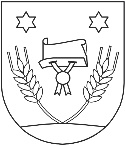 OBECNÝ ÚRAD ŽITAVANYŠportová 5 951 97  Žitavany